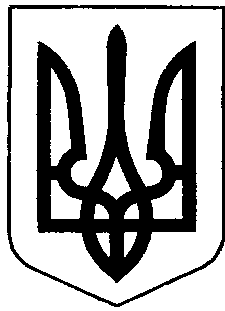 Міністерство освіти і науки УкраїниНАКАЗ10.01.2023р.                                                                                          № 3Про створення робочих груп та проведення у ЗЗСО щорічного самооцінювання якості освіти у 2022/2023 н. р.Відповідно до вимог частини третьої статті 41 Закону України «Про освіту», частини другої статті 42 Закону України «Про повну загальну середню освіту», наказу Міністерства освіти і науки України від 30.11.2020 № 1480 «Про затвердження методичних рекомендацій з питань формування внутрішньої системи забезпечення якості освіти у закладах загальної середньої освіти», Положення про внутрішню систему забезпечення якості освіти, Статуту закладу освіти, інших нормативних документів, з метою розбудови внутрішньої системи забезпечення якості освіти у ЗЗСОНАКАЗУЮ:З метою удосконалення освітніх та управлінських процесів провести щорічне самооцінювання якості освіти та освітньої діяльності:за напрямом «Освітнє середовище закладу освіти» – січень-лютий, 2023року;за напрямом «Система оцінювання результатів навчання учнів» –           лютий - березень, 2023 року;за напрямом «Педагогічна діяльність педагогічних працівників закладу освіти» – березень - квітень, 2023 року;за напрямом «Управлінські процеси закладу освіти» – травень - червень, 2023 року.Для забезпечення проведення щорічного самооцінювання створити робочу групу у складі: - Онуфер О.В. – завідувач школи; голова координаційної групи;- Левко Н.М. – вчитель початкових класів, голова методоб’єднання;- Блистів Г.В. – вчитель початкових класів;- Паньків О.О. – вчитель початкових класів;- Федорина Г.В. – вчитель англійської мови;- Швед Х.В. – член батьківського самоврядування.3.Робочим  групам:3.1.У своїй роботі  керуватися нормативними документами МОН України та локальними документами закладу освіти (Положеннями про внутрішню систему забезпечення якості освіти, Положенням про академічну доброчесність педагогічних працівників та здобувачів освіти та Положенням про моніторинг якості освіти у закладі).3.2. Для вивчення якості освітньої діяльності використовувати методи збору інформації та інструменти, рекомендовані Державною службою якості освіти та визначені Положенням про внутрішню систему забезпечення якості освіти.3.3. Результати щорічного самооцінювання якості освіти та якості освітньої діяльності закладу узагальнити за напрямами, надати пропозиції щодо вдосконалення якості освіти та якості освітньої діяльності закладу на 2023/2024 навчальний рік.	травень – червень 20234. Узагальнені результати, самооцінювання якості освіти та якості освітньої діяльності в 2022/2023 н. р. та пропозиції щодо вдосконалення якості освіти та якості освітньої діяльності на 2023/2024 н.р., обговорити на засіданні педагогічної ради червень 2023 року.5. Рішення педагогічної ради з даного питання врахувати при коригуванні  стратегії розвитку закладу освіти, розробленні освітньої програми та річного плану роботи на 2023/2024 навчальний рік.6.  Контроль за виконанням цього наказу залишаю за собою.Завідувач школи:                                           Онуфер О.В.      З наказом ознайомлені :                            Левко Н.М.                                                                     Блистів Г.В.                                                                     Паньків О.О.                                                                    Федорина Г.В.УПРАВЛІННЯ  ОСВІТИ СТРИЙСЬКОЇ МІСЬКОЇ РАДИ СТРИЙСЬКОГО РАЙОНУ ЛЬВІВСЬКОЇ ОБЛАСТІЙосиповицька початкова школа 82445, с. Йосиповичі, вул. Шкільна,2, Стрийського району Львівської області,                                                             onufer.oksana@ukr.net